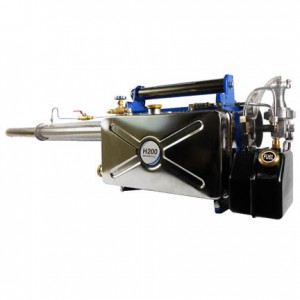 MÁY PHUN KHÓI KOREA H200 Sản xuất: VECTOR FOG
Xuất xứ: KOREA
Model: H200Máy phun khói Hàn quốc H200 :Máy phun khói mù nhiệt diệt côn trùng hiệu quả Vector Fog - H200 ( Korea) thích hợp để phun nhà xưởng và không gian diện tích rộng. Thông số kỹ thuật : Model :H200 Bình hóa chất :6.5 LitresĐộng cơ :Pulse JetPulse JetTrọng lượng :10.8Kg10.8KgKích thước :L1400 X H310 X W170 (mm)Lượng dung dịch  :30-50 LPHNhiên liệu     :               XăngNhiên liệu     :               XăngNhiên liệu     :               Xăng